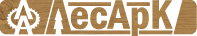 Антипов Сергей тел: 8 (926) 774 16 40; 8 (495) 908 93 34, e-mail: info@lesark.ruПри расчёте по безналу - плюс 6% без НДС, плюс 15% с НДС. Оплату по безналу необходимо всегда обговаривать заранее.Дрова для топкиДрова для топкиДрова для топки                        НаименованиеЦена за уп.Цена за т. / (поддон)Евродрова RUF хвоя брикетами напаллете=960кг/пал (96 уп по 10 кг, 12 штук в уп). 1 тонна брикетов топливных заменяет 5м3 дров!91,679167 / (8800)Евродрова RUF берёза =960кг/пал (96 уп по10кг, 12 штук в уп). 103,1210312 / (9900)Пеллетысветл. 8мм уп 25кг(40 уп на поддоне=1000кг) зольность 0,3262,510500 / (10500)Пеллетысветл. 6мм уп.25кг(40 уп. на поддоне=1000 кг) зольность 0,3272,510900 / (10900)Пеллетысветл. 6мм, Биг-Беги по 1000кг, зольность 0,310000Пеллеты серые 6мм;8мм уп.15кг (84 пак. на поддоне = 1260 кг)142,59500 /  (11970)Дрова березовые – ящик наружный размер 1.15х1.2х2.0м=2,76м3     1837 руб/м3          5070 ящикДрова берёзовые на паллете 1,5 м3 размер 85*135*1752250 руб/м33375 паллетOSB-3OSB-3OSB-3                        НаименованиеЦена за шт.самовывозЦена за шт.с доставкойOSB-3 Талион 6х1250х2500  (108 шт. в пачке)OSB-3 Талион 8х1250х2500  (80 шт. в пачке)OSB-3 Талион 9х1250х2500  (72 шт. в пачке)577,70598,9OSB-3 Талион 12х1250х2500  (56 шт. в пачке)OSB-3 Калевала 8х1250х2500 (81 шт. в пачке)541,42561,38OSB-3 Калевала 9х1250х2500 (72 шт. в пачке)605,43627,75OSB-3 Калевала 12х1250х2500  (54 шт. в пачке)711,76738,00                        НаименованиеЦена за шт.самовывозЦена за шт.с доставкойФанера Нижний НовгородФанера Нижний НовгородФанера Нижний НовгородФанера ФК 4/4  4х1525х1525  (108 шт. в пачке)277,19287,57Фанера ФК 4/4  6х1525х1525  ( 72 шт. в пачке)400,88415,89Фанера ФК 4/4  8х1525х1525  ( 54 шт. в пачке)518,61538,03Фанера ФК 4/4  9х1525х1525  ( 48 шт. в пачке)559,89580,82Фанера ФК 4/4  10х1525х1525  ( 43 шт. в пачке)622,10645,36Фанера ФК 4/4  12х1525х1525  ( 36 шт. в пачке)711,31737,65Фанера ФК 4/4  15х1525х1525  ( 29 шт. в пачке)889,13922,06Фанера ФК 4/4  18х1525х1525  ( 24 шт. в пачке)1066,961106,48Фанера ФК 4/4  20х1525х1525  ( 21 шт. в пачке)1185,511229,42Фанера ЯрцевоФанера ЯрцевоФанера ЯрцевоФанера ФК 3/4 4х1525х1525  (100 шт. в пачке)279,96290,45Фанера ФК 3/4 6х1525х1525  ( 65 шт. в пачке)404,89420,05Фанера ФК 3/4 8х1525х1525  ( 50 шт. в пачке)523,80543,41Фанера ФК 3/4 9х1525х1525  ( 44 шт. в пачке)565,49586,63Фанера ФК 3/4 10х1525х1525  ( 40 шт. в пачке)628,32651,81Фанера ФК 3/4 12х1525х1525  ( 33 шт. в пачке)718,42745,03Фанера ФК 3/4 15х1525х1525  ( 26 шт. в пачке)898,02931,28Фанера ФК 3/4 18х1525х1525  ( 22 шт. в пачке)1077,631117,54Фанера ФК 3/4 20х1525х1525  ( 20 шт. в пачке)1197,371241,71КирпичКирпичКирпичНаименованиеЦена за шт.Цена за шт.Кирпич печной шамотный(Богданович) ШБ-542,9042,90Кирпич печной шамотный(Богданович) ШБ-8, 250х124х6551,5051,50Кирпич печной шамотный(Тула) ШБ-8, 250х124х6550,4050,40Кирпич печной шамотный(Боровичи) ША-542,9042,90Кирпич печной шамотный(Боровичи) ША-8, 250х124х6553,5053,50Блоки фундаментныеБлоки фундаментныеБлоки фундаментные                        НаименованиеЦена за шт.Цена за поддонБлок фундаментный 20/20/40653990